Sede DI____________________________________________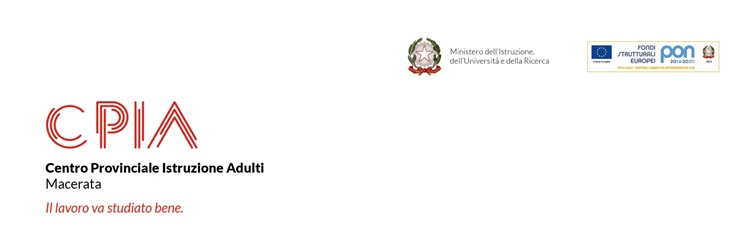 COPIA PER LA SCUOLAIl genitore / tutor  	dichiara che l’alunn  		 della classe 	é stat_ assente dalle lezionine_ giorn_   			                                                                                                                                                 per			 Data  	Firma  del  genitore  (o di chi ne fa le veci Nel caso delle comunitàdi accoglienza apporre il timbro)IL DIRIGENTE SCOLASTICO(o l’insegnante preposto)COPIA PER IL  GENITORE O TUTORIl genitore / tutor  	dichiara che l’alunn  		 della classe 	é stat_ assente dalle lezionine_ giorn_   			                                                                                                                                                 per			 Data  	Data  	Firma del genitore (o di chi ne fa le veciNel caso delle comunità di accoglienza apporre il timbro)IL DIRIGENTE SCOLASTICO(o l'insegnante preposto)